川西市住宅耐震改修促進事業（簡易耐震改修工事費補助）申請者用チェックシート□　実績報告書　　　　　　　　　　　　　　　　　　　　　　　　　　　　　　　提出時チェック□　様式第10号（第11条関係）補　助　事　業　実　績　報　告　書　　　　年　　月　　日川　西　市　長　　様（〒　　　－　　　　）住　　所団 体 名代表者名　　　　　　　　　　　　　　　　　　印（〒　　－　　　　　）住　　所氏　　名　　　　　　　　　　　　　　　　　　印　　　　　　　　　　　　　　　　　　　　　　　　　　　　　　　　　　　　　　　　　　（連絡先の電話番号　　　　　　　　　　 ）　　　　　　　　　　　　　　　　　　　　（連絡先のFAX番号　　　　　　　　　　）　　　  年　　月　　日付　川　　　第　　　号をもって交付決定のあった、　　　　年度川西市住宅耐震改修促進事業（簡易耐震改修工事費補助）を下記のとおり実施したので、川西市住宅耐震改修促進事業実施要綱第11条の規定により、その実績を報告します。記１．事業の内容及び経費区分（別記）２．事業の着手年月日　　　（　　　　年　　月　　日）　　　　年　　月　　日　　事業の完了年月日　　　（　　　　年　　月　　日）　　　　年　　月　　日３．添付書類（１）補助金精算書 (様式第耐震２号)（２）交付決定通知書の写し（３）耐震診断報告書 (様式第耐震３号)（４）住宅耐震改修に係る図書（５）耐震改修工事実施確認書 (様式第耐震４号)（６）改修工事に係る請負契約書の写し及び領収書の写し（７）兵庫県住宅再建共済制度の加入証書の写し又は加入申込書の写し（８）耐震改修工事実績公表内容報告書 (様式第耐震５－２号)（９）委任状（代理人が申請手続を行う場合（注）申請内容を上段に(  )書き、実績を下段に記入する。（注）着手年月日は契約日、完了年月日は費用の支払日とする。別  記収　支　決　算　書  １　収入の部  ２　支出の部（注）収支の計はそれぞれ一致する。（注）補助金は、見込み額を記入する。（注）決算額は、補助対象となる額を記入すること。（注）支出の部の摘要欄には補助対象外も含めた額（契約額）を記入すること。（注）業者からのキャッシュバックやクーポン券等の実質的な値引き額は補助対象外となる。様式第耐震簡２号　　　　年　　月　　日補 助 金 精 算 書住宅改修業者登録　　兵住改　第　　　　　　号所在地会社名代表者名　　　　　　　　　　　　下記のとおり精算致します。（簡易耐震改修工事費補助）  ※１　住宅の建て方について、該当するものに○を付けてください。※２　所得が1,200万円（給与収入のみの者にあっては給与収入が1,395万円）以下の県民が所有する住宅の戸数を記入してください。※３　補助対象金額の内容が分かる内訳書を添付すること。耐震改修計画策定費内訳書（例）簡易耐震改修工事費内訳書（例）（第　１面／　　面）Ａ．補助対象工事費　内訳明細書（第　　面／　　面）様式第耐震簡３号　　　　年　　月　　日耐　震　診　断　報　告　書川 西 市 長　様耐震診断者氏名　　　　　　　　　　　　　　　　　（　　）建築士　　　（　　）登録第　　　　　　　号建築士事務所名　　　　　　　　　　　　　　　　　　（　　）建築士事務所（　　）知事登録第　　　　　号耐震診断の結果について、下記のとおり改修前及び改修後の耐震診断が行われた旨を確認しましたので報告します。この報告書及び添付資料に記載の事項は事実に相違ありません。記【添付資料】耐震診断計算書（改修前後）※１１　平成12年度から14年度までの間に実施した「わが家の耐震診断推進事業」又は平成17年度から実施している「簡易耐震診断推進事業」の診断結果を添付することにより改修前の耐震診断計算書の添付を省略することができます。（改修後の耐震診断計算書の添付は省略できません。）様式第耐震４号　　　　年　　月　　日耐震改修工事実施確認書本工事は、　　　　年　　月　　日付　川　　　第　　　　号の交付決定通知書のとおり実施しており、当該申請書に記載している改修後の耐震性能を有することを確認しましたので、補助金交付決定通知書第６項に規定する工事状況写真を添えて報告します。この確認書に記載の事項は事実に相違ありません。確認者氏名　　　　　　　　　　　　　　　    　　（　　）建築士　　　（　　）登録第　　　　　　　号建築士事務所名　　　　　　　　　　　　　　　　　　（　　）建築士事務所（　　）知事登録第　　　　　号□　工事状況写真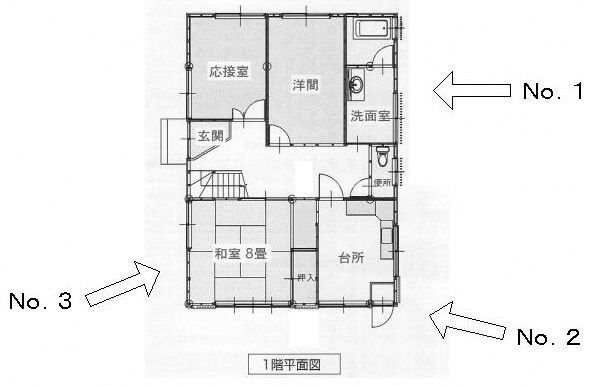 ※ 工事写真撮影箇所図について(1) 右図の例にならって撮影箇所を図示してください（別紙可）。(2) 補強箇所を明示し、凡例を設ける等して適宜補強方法を付記してください。(3) 次頁以降の工事写真には、工事写真撮影箇所図の補強箇所番号を明示してください。※ 工事写真について　 (1) 工事写真は次頁様式を参考に、改修前・工事中・改修後の写真を添付してください。　　　例）構造用合板による補強、接合部補強を行う場合の写真例　　　　　改修前、接合部補強（柱頭左・柱頭右・柱脚左・柱脚右）、構造用合板（受材等設置、合板設置）、仕上写真No.　　　　工事箇所No.　　　　　　　　　　写真No.　　　　工事箇所No.　工事内容（　　　　　　　　　　　　）　　  　　　工事内容（　　　　　　　　　　　　）写真No.　　　　工事箇所No. 　　　　　　　　　 写真No. 　　　　工事箇所No. 　工事内容（　　　　　　　　　　　　）　　　　　　工事内容（　　　　　　　　　　　　）写真No. 　　　　工事箇所No. 　　　　　　　　　写真No. 　　　　工事箇所No. 　工事内容（　　　　　　　　　　　　）　　　　　　工事内容（　　　　　　　　　　　　）※　この用紙をコピーの上、お使いください。（第　　面／　　面）様式第耐震５－２号　　　　年　　月　　日耐震改修工事実績公表内容報告書川　西　市　長　様住宅改修業者登録　兵住改　　　第　　　　　　　号所在地　〒会社名代表者名　　　　　　　　　　　　　　 　印連絡先（TEL）　　　　下記のとおり、本工事の実績について、報告します。記　　　※補助対象経費(⑪)÷延べ面積(⑧)÷（改修後評点(⑩)－改修前評点(⑨)）様式第12号（第14条関係）　　　　年　　月　　日補　助　金　請　求　書川　西　市　長　　様住　　所氏　　名　　　　　　　　　　　　　　　　印注）交付申請書と同じ印鑑（訂正印も含む）を押印してください。下記のとおり、補助金を精算（概算）払いによって交付されたく、川西市住宅耐震改修促進事業実施要綱第14条第１項（第２項）の規定により請求します。記１．請求金額　　　　　 　　　金　　　　　　　　　　　　　　　円也補助金交付決定額　　　　　　　　　　　　　　　円（概算払のとき）補助金確定額　　　　　　　　　　　　　　　円（精算払のとき）既受領額　　　　　　　　　　　　　　　円今回請求額　　　　　　　　　　　　　　　円＜根拠＞　補助金交付決定通知　　　　　　　　第　　　　　号　（概算払のとき）　　　　年　　月　　日補助金交付決定変更通知　　　　　  第　　　　　号　（　　〃　　　）　　　　年　　月　　日補助金確定通知　　　　　　　 　　 第　　　　　号　　＊補助金確定通知書の写しを　　　　年　　月　　日　  　添付した場合は記入不要２．振 込 先（ｷｬｯｼｭｶｰﾄﾞ、通帳の写しなど振込先を証する書類を添付してください）注）口座名義人は交付申請書と同じ名前を記入してください。確認項目確認項目確認項目確認結果１．補助事業実績報告書（様式第10号）１．補助事業実績報告書（様式第10号）１．補助事業実績報告書（様式第10号）□ 有(1) 申請者の住所（郵便番号）氏名及び押印（交付申請書と同一印）□ 適(2) 上記代理人の住所（郵便番号）氏名及び押印（交付申請書と同一印）□ 適　□対象外(3) 交付決定通知書との整合性（交付決定年月日、番号）□ 適(4) 事業の着手年月日、完了年月日（契約書、領収書の日付との整合性）・着手年月日の上段は申請内容、下段（実績）は契約書契約日・完了年月日の上段は申請内容、下段（実績）は領収書支払日□ 適収支決算書（別記）□ 有(1) 科目（様式記入例確認)□ 適(2) 様式（「収支決算書」になってるか）□ 適(3) 決算額（単位円、収支の計が一致）□ 適(4) 摘要（補助対象外の契約を含む場合は、「全体契約額」を記載）□ 適　□対象外２．補助金精算書（様式第耐震簡２号）２．補助金精算書（様式第耐震簡２号）２．補助金精算書（様式第耐震簡２号）□ 有(1) 精算額は工事費内訳書と一致しているか　　　　　　　　　　　　　　　　□ 適(2) 工事費内訳書（明細書）の検算□ 適３．交付決定通知書（写し）が添付されているか３．交付決定通知書（写し）が添付されているか３．交付決定通知書（写し）が添付されているか□ 有４．耐震診断報告書（様式第耐震簡３号）４．耐震診断報告書（様式第耐震簡３号）４．耐震診断報告書（様式第耐震簡３号）□ 有(1) 耐震診断を行った建築士（耐震診断者）の記名及び押印□ 適(2) 改修前後における耐震診断計算書の添付□ 適５．住宅耐震改修に係る図書（設計図書には建築士の記名及び押印）５．住宅耐震改修に係る図書（設計図書には建築士の記名及び押印）５．住宅耐震改修に係る図書（設計図書には建築士の記名及び押印）□ 有(1) 付近見取り図□ 適(2) 配置図□ 適(3) 平面図及び立面図（耐震改修前後）□ 適(4) その他耐震改修工事内容が確認できる図書（詳細図、屋根伏図等）□ 適(5) 作成日は適正か□ 適６．耐震改修工事実施確認書（様式第耐震４号）６．耐震改修工事実施確認書（様式第耐震４号）６．耐震改修工事実施確認書（様式第耐震４号）□ 有(1) 工事確認者の記名及び押印(1) 工事確認者の記名及び押印□ 適(2) 交付決定の条件で指定した工事写真の添付（日付は適正か）(2) 交付決定の条件で指定した工事写真の添付（日付は適正か）□ 適７．工事請負契約書（写し）及び領収書（写し）７．工事請負契約書（写し）及び領収書（写し）７．工事請負契約書（写し）及び領収書（写し）□ 有(1) 契約書及び領収書の原本と写しの整合性（提出時に原本提示）(1) 契約書及び領収書の原本と写しの整合性（提出時に原本提示）□ 適(2) 契約日（交付決定通知年月日以降となっているか）(2) 契約日（交付決定通知年月日以降となっているか）□ 適(3) 交付申請時の見積額と契約額の相違　　※補助金額が変更となる場合は変更交付申請が必要(3) 交付申請時の見積額と契約額の相違　　※補助金額が変更となる場合は変更交付申請が必要□有　□無(4) 契約書と領収書の相違はないか（金額の一致が必要）(4) 契約書と領収書の相違はないか（金額の一致が必要）□ 適(5) 契約書及び領収書の名義（申請者と名義人に相違はないか）(5) 契約書及び領収書の名義（申請者と名義人に相違はないか）□ 適(6) 契約書・領収書の金額は全体契約額(1-(4)摘要)と同じか(6) 契約書・領収書の金額は全体契約額(1-(4)摘要)と同じか□ 適　□対象外(7) 前号が対象外の時、契約書・領収書の金額は収支決算書計と同じか(7) 前号が対象外の時、契約書・領収書の金額は収支決算書計と同じか□ 適　□対象外(8) 収入印紙が貼付されているか(8) 収入印紙が貼付されているか□ 適８．兵庫県住宅再建共済制度加入証書（写し）又は加入書申込書（写し。ただし、提出時に原本提示）８．兵庫県住宅再建共済制度加入証書（写し）又は加入書申込書（写し。ただし、提出時に原本提示）８．兵庫県住宅再建共済制度加入証書（写し）又は加入書申込書（写し。ただし、提出時に原本提示）□加入証書写し 有□申込書原本　有(1) 加入者印は押印されているか（加入申込書の場合）□ 適　□ 対象外(2) 住宅の用途、戸数は適正か（加入申込書の場合）□ 適　□ 対象外(3) 金融機関、支店名に漏れはないか（加入申込書の場合）□ 適　□ 対象外(4) 申込み内容、支払い方法が選ばれているか（加入申込書の場合）□ 適　□ 対象外９．耐震改修工事実績公表内容報告書（様式第耐震５－２号）９．耐震改修工事実績公表内容報告書（様式第耐震５－２号）９．耐震改修工事実績公表内容報告書（様式第耐震５－２号）□ 適10．委任状（代理人が申請手続きを行う場合）10．委任状（代理人が申請手続きを行う場合）10．委任状（代理人が申請手続きを行う場合）□ 有　□ 対象外11．補助金請求書（日付は空欄、住所・氏名・金額の記入、交付申請書と同じ印鑑、振込先の記入・名義人の確認）11．補助金請求書（日付は空欄、住所・氏名・金額の記入、交付申請書と同じ印鑑、振込先の記入・名義人の確認）11．補助金請求書（日付は空欄、住所・氏名・金額の記入、交付申請書と同じ印鑑、振込先の記入・名義人の確認）□ 適科    目決  算  額摘          要　市補助金（　　　　　　　　　）  　　　　　　　円　自己資金（　　　　　　　　　）  　　　　　　　円（　　　　　　　　　）（　　　　　　　　　）計（　　　　　　　　　）円　科    目決  算  額摘          要簡易耐震改修工事（　　　　　　　　　）円（　　　　　　　　　）（　　　　　　　　　）（　　　　　　　　　）計（　　　　　　　　　）円住宅の所有者住宅の所有者住宅の所有者住宅の所在地住宅の所在地住宅の所在地住宅の建て方※１住宅の建て方※１住宅の建て方※１・戸建住宅　　・その他共同住宅　　・マンション・戸建住宅　　・その他共同住宅　　・マンション・戸建住宅　　・その他共同住宅　　・マンション（その他共同住宅の場合）（その他共同住宅の場合）住戸数(a)住戸数(a)戸（その他共同住宅の場合）（その他共同住宅の場合）うち補助対象戸数(b) ※２うち補助対象戸数(b) ※２戸（マンションの場合）（マンションの場合）住戸数(a)住戸数(a)戸（マンションの場合）（マンションの場合）延べ面積(b) 延べ面積(b) ㎡総費用　(f)=(e)+(d）総費用　(f)=(e)+(d）総費用　(f)=(e)+(d）円円円補助対象経費耐震診断費　　　　　(a）円円補助対象経費耐震改修計画策定費　(b)円円補助対象経費耐震改修工事費　　　(c)　円円補助対象経費合計　(e)＝(a)+(b)+(c）円円補助対象外経費　　　　　（d）補助対象外経費　　　　　（d）円円Ⅰ．耐震改修計画の策定費内訳書名　称数量単位金　額備　考現況確認現場調査費１－式図面作成費１－式　一般耐震診断書作成費（現況）１－式【小計】耐震改修計画策定計画策定費（図面作成共）１－式一般耐震診断書作成費（改修後）１－式見積作成費１－式【小計】【　合　計　】Ⅰ．直接工事費　内訳書名　称数量単位金　額備　考Ａ．補助対象工事直接工事費１－式共通費・諸経費１－式消費税１－式合計(a)Ｂ．補助対象外工事１－式直接工事費１－式共通費・諸経費１－式消費税合計(b)総計(c)=(a)+(b)Ａ．補助対象工事費Ａ-1　直接工事費(１)直接仮設工事１－式(２)耐震補強工事１１－式(３)耐震補強工事２１－式(４)屋根工事１－式(　) …１－式(　) …１－式(　) …１－式(　) …１－式Ａ-2　共通費・諸経費１－式Ａ-3　消費税１－式Ａ　 合計名　称摘　要数量単位単価金　額備　考(1)直接仮設工事 墨出し式足場㎡養生㎡…計(2)耐震補強工事１①和室1　構造用合板t=12㎡壁　部分解体㎡床　部分解体㎡天井部分解体㎡壁　部分仕上㎡床　部分仕上㎡天井部分仕上㎡片引きﾌﾗｯｼｭﾄﾞｱしな合板W900*H1,820箇所新設計(4) 屋根工事屋根ふき替え工事㎡樋取替え工事横樋　取替え工事ｍ計（  ）計１　住宅の名称１　住宅の名称所在地〒２　耐震診断の方法２　耐震診断の方法３　改修前における耐震診断結果※１評点　　　　　３　改修前における耐震診断結果※１評点　　　　　（所　見）４　改修後における耐震診断結果　評点　　　　　４　改修後における耐震診断結果　評点　　　　　（耐震改修の方針）４　改修後における耐震診断結果　評点　　　　　４　改修後における耐震診断結果　評点　　　　　（具体的な補強方法）５　備　考５　備　考１　住宅の名称１　住宅の名称所在地〒２　工事写真撮影箇所図※２　工事写真撮影箇所図※２　工事写真撮影箇所図※①工事場所(市町名のみ)川 西 市②補助種別□ 住宅耐震改修工事費補助□ 簡易耐震改修工事費補助□ 屋根軽量化工事費補助③建て方□ 戸建住宅　　□ 共同住宅④構造⑤築年数⑥階数地上　　　　階　　　地下　　　階⑦戸数　　　　　　　戸⑧延べ面積（㎡）　　　　　　　㎡⑨改修前評点⑩改修後評点⑪補助対象経費（円）　　　　　　　　　　　　　　　円⑫工事内容□ 基礎、柱、はり、耐力壁等の補強工事□ 屋根軽量化工事□ 耐震改修以外の工事(補助対象経費に含んでいる場合のみ)⑬延べ面積当り評点上昇分当り補助対象経費※　　　　　　　　　　　　　　　円金融機関金融機関名　：　金融機関名　：　金融機関名　：　金融機関名　：　金融機関名　：　金融機関名　：　金融機関名　：　金融機関名　：　金融機関名　：　金融機関名　：　金融機関名　：　金融機関名　：　金融機関支　店　名　：　支　店　名　：　支　店　名　：　支　店　名　：　支　店　名　：　支　店　名　：　支　店　名　：　支　店　名　：　支　店　名　：　支　店　名　：　支　店　名　：　支　店　名　：　口座の種別　普 通　・　当 座　　（該当を○で囲む）　普 通　・　当 座　　（該当を○で囲む）　普 通　・　当 座　　（該当を○で囲む）　普 通　・　当 座　　（該当を○で囲む）　普 通　・　当 座　　（該当を○で囲む）　普 通　・　当 座　　（該当を○で囲む）　普 通　・　当 座　　（該当を○で囲む）　普 通　・　当 座　　（該当を○で囲む）　普 通　・　当 座　　（該当を○で囲む）　普 通　・　当 座　　（該当を○で囲む）　普 通　・　当 座　　（該当を○で囲む）　普 通　・　当 座　　（該当を○で囲む）口座番号口座名義人（フリガナ）　（フリガナ）　（フリガナ）　（フリガナ）　（フリガナ）　（フリガナ）　（フリガナ）　（フリガナ）　（フリガナ）　（フリガナ）　（フリガナ）　（フリガナ）　口座名義人